              ПРИКАЗ                                                                           БОЕРЫК                                                            г. КазаньО внесении изменений в Положение о проведении конкурса на замещение вакантной должности государственной гражданской службы Республики Татарстан (включение в кадровый резерв) в Государственном комитете Республики Татарстан по закупкам, утвержденное приказом Государственного комитета Республики Татарстан по закупкам                        от 29.06.2018 № 09-05-102В связи с принятием Закона Республики Татарстан от 26 января 2023 года               № 1-ЗРТ «О внесении изменений в Конституцию Республики Татарстан» и в соответствии с пунктом 4 Указа Президента Республики Татарстан от 4 февраля                2023 года № УП-68 «Об администрации Главы (Раиса) Республики Татарстан»                       п р и к а з ы в а ю:Внести в Положение о проведении конкурса на замещение вакантной должности государственной гражданской службы Республики Татарстан (включение в кадровый резерв) в Государственном комитете Республики Татарстан по закупкам, утвержденное приказом Государственного комитета Республики Татарстан по закупкам от 29.06.2018 № 09-05-102 «Об утверждении положения о проведении конкурса на замещение вакантной должности государственной гражданской службы Республики Татарстан (включение в кадровый резерв) в Государственном комитете Республики Татарстан по закупкам» (с изменениями, внесенными приказом от 05.02.2021                             № 04-05-24), следующие изменения:  в абзаце первом пункта 2.4 слова «при Президенте Республики Татарстан» заменить словами «при Раисе Республики Татарстан»;в абзаце первом пункта 4.4.10 слова «при Президенте Республики Татарстан» заменить словами «при Раисе Республики Татарстан»;в абзаце третьем пункта 4.4.10 слова «при Президенте Республики Татарстан» заменить словами «при Раисе Республики Татарстан».Контроль за исполнением настоящего приказа оставляю за собой.  Председатель									            Р.Н.СабировГОСУДАРСТВЕННЫЙ КОМИТЕТ РЕСПУБЛИКИ   ТАТАРСТАН ПО ЗАКУПКАМ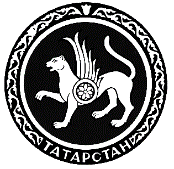 ТАТАРСТАН РЕСПУБЛИКАСЫНЫҢ САТЫП АЛУЛАР БУЕНЧА ДӘYЛӘТ КОМИТЕТЫ22.05.2023№09-07-02